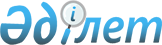 О внесении изменений в решение XII-й сессии маслихата города Алматы VI-го созыва от 9 декабря 2016 года № 66 "О бюджете города Алматы на 2017-2019 годы"
					
			С истёкшим сроком
			
			
		
					Решение внеочередной ХIV сессии маслихата города Алматы VI-го созыва от 3 марта 2017 года № 78. Зарегистрировано в Департаменте юстиции города Алматы 13 марта 2017 года № 1349. Прекращено действие в связи с истечением срока
      В соответствии с подпунктом 2 пункта 2, пунктом 3 статьи 106 Бюджетного Кодекса Республики Казахстан от 4 декабря 2008 года, статьями 6, 7 Закона Республики Казахстан от 23 января 2001 года "О местном государственном управлении и самоуправлении в Республике Казахстан", Законом Республики Казахстан от 20 февраля 2017 года "О внесении изменений и дополнений в Закон Республики Казахстан "О республиканском бюджете на 2017-2019 год", маслихат города Алматы VI-го созыва РЕШИЛ:
      1. Внести в решение XII-й сессии маслихата города Алматы VI-го созыва от 9 декабря 2016 года № 66 "О бюджете города Алматы на 2017-2019 годы" (зарегистрировано в Реестре государственной регистрации нормативных правовых актов за № 1333, опубликовано 29 декабря 2016 года в газете "Алматы ақшамы" № 154-156 и 29 декабря 2016 года в газете "Вечерний Алматы" № 155-156), следующие изменения:
      в пункте 1:
      в подпункте 1):
      цифры "442 939 576" заменить цифрами "484 733 965,3";
      в строке "неналоговым поступлениям" цифры "1 205 750" заменить цифрами "30 989 646,3";
      в строке "поступлениям трансфертов" цифры "84 413 696" заменить цифрами "96 424 189".
      в подпункте 2):
      цифры "441 832 911" заменить цифрами "487 195 367,2".
      в подпункте 4):
      цифры "3 326 521" заменить "14 288 097,2" цифрами;
      в строке "приобретение финансовых активов" цифры "3 326 521" заменить цифрами "14 288 097,2".
      в подпункте 5):
      цифры "-14 520 927" заменить цифрами "-29 050 570,1".
      в подпункте 6):
      цифры "14 520 927" заменить цифрами "29 050 570,1".
      в пункте 6 цифры "4 939 140" заменить цифрами "5 026 503";
      в пункте 7 цифры "4 138 492" заменить цифрами "5 551 065";
      в пункте 8 цифры "20 310 852" заменить цифрами "20 647 732";
      в пункте 9 цифры "95 119 766" заменить цифрами "103 904 287";
      в пункте 10 цифры "44 215 175" заменить цифрами "52 655 809";
      в пункте 11 цифры "12 948 260" заменить цифрами "16 734 588";
      в пункте 12 цифры "47 770 290" заменить цифрами "58 637 520";
      в пункте 13 цифры "23 158 381" заменить цифрами "23 979 565";
      в пункте 14 цифры "8 410 667" заменить цифрами "15 312 993";
      в пункте 15 цифры "16 677 535" заменить цифрами "19 042 060,9";
      в пункте 16 цифры "2 169 347" заменить цифрами "2 174 847";
      в пункте 17 цифры "47 611 594" заменить цифрами "49 817 613";
      в пункте 18 цифры "22 465 534" заменить цифрами "25 224 997,2".
      2. Приложение 1 к указанному решению изложить в новой редакции согласно приложению к данному решению.
      3. Аппарату маслихата города Алматы обеспечить размещение настоящего решения на интернет-ресурсе.
      4. Контроль за исполнением настоящего решения возложить на председателя постоянной комиссии по экономике и бюджету маслихата города Алматы С. Козлова и заместителя акима города Алматы А. Жунусову (по согласованию). 
      5. Настоящее решение вводится в действие с 1 января 2017 года. Бюджет города Алматы на 2017 год
					© 2012. РГП на ПХВ «Институт законодательства и правовой информации Республики Казахстан» Министерства юстиции Республики Казахстан
				
      Председатель внеочереднойXIV-й сессии маслихатагорода Алматы VI-го созыва

Е. Еркинбаев

      Секретарьмаслихата города АлматыVI-го созыва

К. Казанбаев
Приложение 1
к решению внеочередной
XIV-й сессии
маслихата города Алматы
VI-го созыва
от 3 марта 2017 года № 78Приложение 1
к решению XII-й сессии
маслихата города Алматы
VI-го созыва
от 9 декабря 2016 года № 66
Категория
Категория
Категория
Сумма, тыс.тенге
Класс
Класс
Наименование
Сумма, тыс.тенге
Подкласс
Подкласс
Сумма, тыс.тенге
Специфика
Специфика
1 
1 
1 
1 
2
3
I. Доходы
484 733 965,3
1
Налоговые поступления
352 455 986
01
Подоходный налог 
173 910 000
2
Индивидуальный подоходный налог
173 910 000
03
Социальный налог
117 991 000
1
Социальный налог
117 991 000
04
Налоги на собственность
37 282 100
1
Налоги на имущество
23 434 200
3
Земельный налог
3 031 200
4
Налог на транспортные средства
10 813 000
5
Единый земельный налог
3 700
05
Внутренние налоги на товары, работы и услуги
18 772 886
2
Акцизы
10 161 700
3
Поступления за использование природных и других ресурсов
2 096 300
4
Сборы за ведение предпринимательской и профессиональной деятельности
6 085 248
5
Налог на игорный бизнес
429 638
08
Обязательные платежи, взимаемые за совершение юридически значимых действий и(или) выдачу документов уполномоченными на то государственными органами или должностными лицами
4 500 000
1
Государственная пошлина
4 500 000
2
Неналоговые поступления
30 989 646,3
01
Доходы от государственной собственности
849 750
1
Поступления части чистого дохода государственных предприятий
97 206
3
Дивиденды на государственные пакеты акций, находящиеся в государственной собственности
150
4
Доходы на доли участия в юридических лицах, находящиеся в государственной собственности
136 406
5
Доходы от аренды имущества, находящегося в государственной собственности
610 000
7
Вознаграждения по кредитам, выданным из государственного бюджета
5 988
02
Поступления от реализации товаров (работ, услуг) государственными учреждениями, финансируемыми из государственного бюджета
1 000
1
Поступления от реализации товаров (работ, услуг) государственными учреждениями, финансируемыми из государственного бюджета
1 000
06
Прочие неналоговые поступления
30 138 896,3
1
Прочие неналоговые поступления
30 138 896,3
3
Поступления от продажи основного капитала
4 864 144
01
Продажа государственного имущества, закрепленного за государственными учреждениями
3 524 144
1
Продажа государственного имущества, закрепленного за государственными учреждениями
3 524 144
03
Продажа земли и нематериальных активов
1 340 000
1
Продажа земли 
1 300 000
2
Продажа нематериальных активов
40 000
4
Поступления трансфертов 
96 424 189
02
Трансферты из вышестоящих органов государственного управления
96 424 189
1
Трансферты из республиканского бюджета
96 424 189
Функциональная группа 
Функциональная группа 
Функциональная группа 
Функциональная группа 
Функциональная группа 
Сумма, тыс.тенге
Функциональная подгруппа 
Функциональная подгруппа 
Функциональная подгруппа 
Функциональная подгруппа 
Сумма, тыс.тенге
Администратор бюджетных программ
Администратор бюджетных программ
Администратор бюджетных программ
Сумма, тыс.тенге
Программа
Программа
Сумма, тыс.тенге
 Наименование
Сумма, тыс.тенге
II. Затраты
487 195367,2
01
Государственные услуги общего характера
5 026 503
111
Аппарат маслихата города республиканского значения, столицы
59 844
001
Услуги по обеспечению деятельности маслихата города республиканского значения, столицы
59 844
121
Аппарат акима города республиканского значения, столицы
2 321 144
001
Услуги по обеспечению деятельности акима города республиканского значения, столицы
1 389 296
003
Капитальные расходы государственного органа
873 025
013
Обеспечение деятельности Ассамблеи народа Казахстана города республиканского значения, столицы
58 823
123
Аппарат акима района в городе, города районного значения, поселка, села, сельского округа
1 082 592
001
Услуги по обеспечению деятельности акима района в городе, города районного значения, поселка, села, сельского округа
1 082 342
022
Капитальные расходы государственного органа
250
379
Ревизионная комиссия города республиканского значения, столицы
216 200
001
Услуги по обеспечению деятельности ревизионной комиссии города республиканского значения, столицы
216 200
356
Управление финансов города республиканского значения, столицы
330 102
001
Услуги по реализации государственной политики в области исполнения местного бюджета и управления коммунальной собственностью
239 704
010
Приватизация, управление коммунальным имуществом, постприватизационная деятельность и регулирование споров, связанных с этим
10 616
011
Учет, хранение, оценка и реализация имущества, поступившего в коммунальную собственность
73 459
014
Капитальные расходы государственного органа
6 323
357
Управление экономики и бюджетного планирования города республиканского значения, столицы
341 819
001
Услуги по реализации государственной политики в области формирования и развития экономической политики, системы государственного планирования 
329 129
004
Капитальные расходы государственного органа
12 690
369
Управление по делам религий города республиканского значения, столицы
349 414
001
Услуги по реализации государственной политики в области религиозной деятельности на местном уровне
333 414
005
Изучение и анализ религиозной ситуации в регионе
16 000
373
Управление строительства города республиканского значения, столицы
325 388
061
Развитие объектов государственных органов
325 388
02
Оборона
5 551 065
121
Аппарат акима города республиканского значения, столицы
63 115
010
Мероприятия в рамках исполнения всеобщей воинской обязанности
52 684
011
Подготовка территориальной обороны и территориальная оборона города республиканского значения, столицы
10 431
121
Аппарат акима города республиканского значения, столицы
3 506 605
014
Предупреждение и ликвидация чрезвычайных ситуаций масштаба города республиканского значения, столицы
964 131
015
Проведение работ по инженерной защите населения, объектов и территорий от природных стихийных бедствий 
2 542 474
387
Территориальный орган, уполномоченных органов в области чрезвычайных ситуаций природного и техногенного характера, Гражданской обороны, финансируемый из бюджета города республиканского значения, столицы
1 981 345
003
Капитальные расходы территориального органа и подведомственных государственных учреждений
1 412 463
004
Мероприятия гражданской обороны города республиканского значения, столицы
568 882
03
Общественный порядок, безопасность, правовая, судебная, уголовно-исполнительная деятельность
20 647 732
352
Исполнительный орган внутренних дел, финансируемый из бюджета города республиканского значения, столицы
17 449 195
001
Услуги по реализации государственной политики в области обеспечения охраны общественного порядка и безопасности на территории города республиканского значения, столицы
9 944 918
003
Поощрение граждан, участвующих в охране общественного порядка
18 000
007
Капитальные расходы государственного органа
7 134 528
012
Услуги по размещению лиц, не имеющих определенного места жительства и документов
111 553
013
Организация содержания лиц, арестованных в административном порядке
59 328
014
Организация содержания служебных животных 
49 100
025
Обеспечение охраны общественного порядка во время проведения мероприятий международного значения
131 768
373
Управление строительства города республиканского значения, столицы
802 784
021
Строительство объектов общественного порядка и безопасности
802 784
348
Управление пассажирского транспорта и автомобильных дорог города республиканского значения, столицы
2 395 753
004
Обеспечение безопасности дорожного движения в населенных пунктах
2 395 753
04
Образование
103 904 287
123
Аппарат акима района в городе, города районного значения, поселка, села, сельского округа
14 455 453
004
Обеспечение деятельности организаций дошкольного воспитания и обучения
2 037 877
041
Реализация государственного образовательного заказа в дошкольных организациях образования
12 417 576
373
Управление строительства города республиканского значения, столицы
5 817 557
006
Сейсмоусиление детских дошкольных организаций в городе Алматы
1 765 663
037
Строительство и реконструкция объектов дошкольного воспитания и обучения
4 051 894
360
Управление образования города республиканского значения, столицы
45 000 807
003
Общеобразовательное обучение
39 224 818
004
Общеобразовательное обучение по специальным образовательным программам
2 459 989
005
Общеобразовательное обучение одаренных детей в специализированных организациях образования
1 363 290
008
Дополнительное образование для детей
1 933 143
019
Присуждение грантов государственным учреждениям образования города республиканского значения, столицы за высокие показатели работы
19 567
373
Управление строительства города республиканского значения, столицы
19 229 005
027
Сейсмоусиление организаций среднего образования в городе Алматы
12 014 713
028
Строительство и реконструкция объектов начального, основного среднего и общего среднего образования
7 214 292
381
Управление физической культуры и спорта города республиканского значения, столицы
2 144 703
006
Дополнительное образование для детей и юношества по спорту
1 750 826
007
Общеобразовательное обучение одаренных в спорте детей в специализированных организациях образования
393 877
353
Управление здравоохранения города республиканского значения, столицы
292 597
043
Подготовка специалистов в организациях технического и профессионального, послесреднего образования
292 597
360
Управление образования города республиканского значения, столицы
10 885 349
018
Организация профессионального обучения
22 875
024
Подготовка специалистов в организациях технического и профессионального образования
10 862 474
352
Исполнительный орган внутренних дел, финансируемый из бюджета города республиканского значения, столицы
2 948
006
Повышение квалификации и переподготовка кадров
2 948
353
Управление здравоохранения города республиканского значения, столицы
287 605
003
Повышение квалификации и переподготовка кадров
287 605
360
Управление образования города республиканского значения, столицы
495 800
038
Повышение квалификации, подготовка и переподготовка кадров в рамках Программы развития продуктивной занятости и массового предпринимательства
495 800
360
Управление образования города республиканского значения, столицы
5 292 463
001
Услуги по реализации государственной политики на местном уровне в области образования 
168 758
006
Информатизация системы образования в государственных учреждениях образования города республиканского значения, столицы
543 719
007
Приобретение и доставка учебников, учебно-методических комплексов для государственных учреждений образования города республиканского значения, столицы
2 159 952
009
Проведение школьных олимпиад, внешкольных мероприятий и конкурсов масштаба города республиканского значения, столицы
395 688
013
Обследование психического здоровья детей и подростков и оказание психолого-медико-педагогической консультативной помощи населению
205 043
014
Реабилитация и социальная адаптация детей и подростков с проблемами в развитии
120 059
021
Ежемесячные выплаты денежных средств опекунам (попечителям) на содержание ребенка-сироты (детей-сирот), и ребенка (детей), оставшегося без попечения родителей
259 442
027
Выплата единовременных денежных средств казахстанским гражданам, усыновившим (удочерившим) ребенка (детей)-сироту и ребенка (детей), оставшегося без попечения родителей
8 536
067
Капитальные расходы подведомственных государственных учреждений и организаций
1 431 266
05
Здравоохранение
52 655 809
353
Управление здравоохранения города республиканского значения, столицы
738 348
004
Оказание стационарной и стационарозамещающей медицинской помощи субъектами здравоохранения по направлению специалистов первичной медико-санитарной помощи и медицинских организаций, за исключением оказываемой за счет средств республиканского бюджета
738 348
353
Управление здравоохранения города республиканского значения, столицы
1 626 158
005
Производство крови, ее компонентов и препаратов для местных организаций здравоохранения
1 005 827
006
Услуги по охране материнства и детства
341 788
007
Пропаганда здорового образа жизни
278 543
373
Управление строительства города республиканского значения, столицы
10 672 597
009
Сейсмоусиление объектов здравоохранения в городе Алматы
1 289 586
038
Строительство и реконструкция объектов здравоохранения
9 383 011
353
Управление здравоохранения города республиканского значения, столицы
17 193 053
009
Оказание медицинской помощи лицам, страдающим туберкулезом, инфекционными заболеваниями, психическими расстройствами и расстройствами поведения, в том числе связанные с употреблением психоактивных веществ
7 753 275
019
Обеспечение больных туберкулезом противотуберкулезными препаратами
232 992
020
Обеспечение больных диабетом противодиабетическими препаратами
1 407 702
021
Обеспечение онкогематологических больных химиопрепаратами
716 180
022
Обеспечение лекарственными средствами больных с хронической почечной недостаточностью, аутоиммунными, орфанными заболеваниями, иммунодефицитными состояниями, а также больных после трансплантации органов
1 925 299
026
Обеспечение факторами свертывания крови больных гемофилией
2 168 098
027
Централизованный закуп и хранение вакцин и других медицинских иммунобиологических препаратов для проведения иммунопрофилактики населения
2 829 807
036
Обеспечение тромболитическими препаратами больных с острым инфарктом миокарда
159 700
353
Управление здравоохранения города республиканского значения, столицы
4 740 586
014
Обеспечение лекарственными средствами и специализированными продуктами детского и лечебного питания отдельных категорий населения на амбулаторном уровне
4 095 668
038
Проведение скрининговых исследований в рамках гарантированного объема бесплатной медицинской помощи
459 398
039
Оказание амбулаторно-поликлинических услуг и медицинских услуг субъектами сельского здравоохранения, за исключением оказываемой за счет средств республиканского бюджета, и оказание услуг Call-центрами
185 520
353
Управление здравоохранения города республиканского значения, столицы
6 263 818
011
Оказание скорой медицинской помощи и санитарная авиация, за исключением оказываемой за счет средств республиканского бюджета
6 237 976
029
Базы спецмедснабжения города республиканского значения, столицы
25 842
353
Управление здравоохранения города республиканского значения, столицы
11 421 249
001
Услуги по реализации государственной политики на местном уровне в области здравоохранения
341 997
008
Реализация мероприятий по профилактике и борьбе со СПИД в Республике Казахстан
690 286
013
Проведение патологоанатомического вскрытия
326 474
016
Обеспечение граждан бесплатным или льготным проездом за пределы населенного пункта на лечение
5 023
018
Информационно-аналитические услуги в области здравоохранения
137 931
030
Капитальные расходы государственного органа
5 601
033
Капитальные расходы медицинских организаций здравоохранения
9 913 937
06
Социальная помощь и социальное обеспечение
16 734 588
355
Управление занятости и социальных программ города республиканского значения, столицы
2 151 858
002
Предоставление специальных социальных услуг для престарелых и инвалидов в медико-социальных учреждениях (организациях) общего типа, в центрах оказания специальных социальных услуг, в центрах социального обслуживания
468 472
006
Государственная адресная социальная помощь
17 378
012
Государственные пособия на детей до 18 лет
19 478
020
Предоставление специальных социальных услуг для инвалидов с психоневрологическими заболеваниями, в психоневрологических медико-социальных учреждениях (организациях), в центрах оказания специальных социальных услуг, в центрах социального обслуживания
933 752
021
Предоставление специальных социальных услуг для престарелых, инвалидов, в том числе детей-инвалидов, в реабилитационных центрах
266 456
022
Предоставление специальных социальных услуг для детей-инвалидов с психоневрологическими патологиями в детских психоневрологических медико-социальных учреждениях (организациях), в центрах оказания специальных социальных услуг, в центрах социального обслуживания
424 861
048
Внедрение обусловленной денежной помощи по проекту Өрлеу
21 461
360
Управление образования города республиканского значения, столицы
1 015 780
016
Социальное обеспечение сирот, детей, оставшихся без попечения родителей
933 212
037
Социальная реабилитация
82 568
373
Управление строительства города республиканского значения, столицы
2 625 674
039
Строительство и реконструкция объектов социального обеспечения
2 625 674
123
Аппарат акима района в городе, города районного значения, поселка, села, сельского округа
412 851
003
Оказание социальной помощи нуждающимся гражданам на дому
412 851
348
Управление пассажирского транспорта и автомобильных дорог города республиканского значения, столицы
3 224 600
017
Социальная поддержка отдельных категорий граждан в виде льготного, бесплатного проезда на городском общественном транспорте (кроме такси) по решению местных представительных органов
3 224 600
355
Управление занятости и социальных программ города республиканского значения, столицы
5 639 090
003
Программа занятости
741 180
007
Оказание жилищной помощи
57 655
008
Социальная помощь отдельным категориям нуждающихся граждан по решениям местных представительных органов
1 152 397
009
Социальная поддержка инвалидов
1 675 647
015
Обеспечение нуждающихся инвалидов обязательными гигиеническими средствами, предоставление социальных услуг индивидуального помощника для инвалидов первой группы, имеющих затруднение в передвижении, и специалиста жестового языка для инвалидов по слуху в соответствии с индивидуальной программой реабилитации инвалида
1 373 824
016
Социальная адаптация лиц, не имеющих определенного местожительства
132 172
018
Оказание социальной помощи нуждающимся гражданам на дому
206 298
030
Обеспечение деятельности центров занятости
299 917
355
Управление занятости и социальных программ города республиканского значения, столицы
1 549 628
001
Услуги по реализации государственной политики на местном уровне в области обеспечения занятости и реализации социальных программ для населения
505 007
013
Оплата услуг по зачислению, выплате и доставке пособий и других социальных выплат
28 807
019
Размещение государственного социального заказа в неправительственных организациях
189 294
028
Услуги лицам из групп риска, попавшим в сложную ситуацию вследствие насилия или угрозы насилия
110 216
045
Реализация Плана мероприятий по обеспечению прав и улучшению качества жизни инвалидов в Республике Казахстан на 2012-2018 годы
442 636
053
Услуги по замене и настройке речевых процессоров к кохлеарным имплантам
220 791
067
Капитальные расходы подведомственных государственных учреждений и организаций
52 877
362
Управление внутренней политики города республиканского значения, столицы
25 032
077
Реализация Плана мероприятий по обеспечению прав и улучшению качества жизни инвалидов в Республике Казахстан на 2012-2018 годы
25 032
388
Управление государственной инспекции труда и миграции города Алматы
90 075
001
Услуги по реализации государственной политики в области миграции и регулирования трудовых отношений на местном уровне
83 677
003
Капитальные расходы государственного органа
6 398
07
Жилищно-коммунальное хозяйство
58 637 520
351
Управление земельных отношений города республиканского значения, столицы
9 796 001
010
Изъятие, в том числе путем выкупа, земельных участков для государственных надобностей и связанное с этим отчуждение недвижимого имущества
9 796 001
371
Управление энергетики и коммунального хозяйства города республиканского значения, столицы
1 300 800
008
Проектирование, развитие и (или) обустройство инженерно-коммуникационной инфраструктуры
1 300 800
373
Управление строительства города республиканского значения, столицы
8 894 870
012
Проектирование и (или) строительство, реконструкция жилья коммунального жилищного фонда
6 190 355
017
Проектирование, развитие и (или) обустройство инженерно-коммуникационной инфраструктуры
2 704 515
383
Управление жилья и жилищной инспекции города Алматы
385 312
001
Услуги по реализации государственной политики по вопросам жилья, в области жилищного фонда на местном уровне
184 362
007
Капитальные расходы государственного органа 
950
009
Изготовление технических паспортов на объекты кондоминиумов
200 000
371
Управление энергетики и коммунального хозяйства города республиканского значения, столицы
23 210 903
001
Услуги по реализации государственной политики на местном уровне в области энергетики и коммунального хозяйства
135 427
004
Газификация населенных пунктов
20 266
005
Развитие коммунального хозяйства
225 746
006
Функционирование системы водоснабжения и водоотведения
162 933
007
Развитие системы водоснабжения и водоотведения
21 813 825
016
Капитальные расходы государственного органа 
2 120
028
Организация эксплуатации тепловых сетей, находящихся в коммунальной собственности города республиканского значения, столицы
495 186
067
Капитальные расходы подведомственных государственных учреждений и организаций
355 400
123
Аппарат акима района в городе, города районного значения, поселка, села, сельского округа
14 949 634
008
Освещение улиц населенных пунктов
1 967 052
009
Обеспечение санитарии населенных пунктов
8 715 547
010
Содержание мест захоронений и погребение безродных
236 000
011
Благоустройство и озеленение населенных пунктов
4 031 035
371
Управление энергетики и коммунального хозяйства города республиканского значения, столицы 
100 000
041
Проведение профилактической дезинсекции и дератизации (за исключением дезинсекции и дератизации на территории природных очагов инфекционных и паразитарных заболеваний, а также в очагах инфекционных и паразитарных заболеваний)
100 000
08
Культура, спорт, туризм и информационное пространство
23 979 565
123
Аппарат акима района в городе, города районного значения, поселка, села, сельского округа
120 000
006
Поддержка культурно-досуговой работы на местном уровне
120 000
347
Управление культуры и архивов города республиканского значения, столицы
4 752 062
004
Поддержка культурно-досуговой работы
3 325 568
005
Обеспечение сохранности историко-культурного наследия и доступа к ним
375 621
006
Увековечение памяти деятелей государства
1 000
007
Поддержка театрального и музыкального искусства
515 645
008
Обеспечение функционирования зоопарков и дендропарков
534 228
373
Управление строительства города республиканского значения, столицы
177 053
015
Развитие объектов спорта 
177 053
381
Управление физической культуры и спорта города республиканского значения, столицы
14 075 503
001
Услуги по реализации государственной политики на местном уровне в сфере физической культуры и спорта
57 618
002
Проведение спортивных соревнований на местном уровне
1 257 786
003
Подготовка и участие членов сборных команд по различным видам спорта на республиканских и международных спортивных соревнованиях
3 264 119
005
Капитальные расходы государственного органа
1 280
009
Организация и проведение мероприятий Всемирной зимней универсиады 2017 года
7 667 829
016
Обеспечение функционирования государственных городских спортивных организаций 
1 826 871
347
Управление культуры и архивов города республиканского значения, столицы 
749 135
009
Обеспечение функционирования городских библиотек
475 021
010
Обеспечение сохранности архивного фонда
274 114
362
Управление внутренней политики города республиканского значения, столицы
1 525 487
005
Услуги по проведению государственной информационной политики 
1 525 487
363
Управление по развитию языков города республиканского значения, столицы
121 403
001
Услуги по реализации государственной политики на местном уровне в области развития языков
67 425
002
Развитие государственного языка и других языков народа Казахстана
53 978
399
Управление туризма и внешних связей города республиканского значения, столицы
1 224 709
001
Услуги по реализации государственной политики на местном уровне в сфере туризма и внешних связей
53 822
002
Регулирование туристской деятельности
1 170 887
347
Управление культуры и архивов города республиканского значения, столицы
140 593
001
Услуги по реализации государственной политики на местном уровне в области культуры и архивов
78 547
003
Капитальные расходы государственного органа
321
032
Капитальные расходы подведомственных государственных учреждений и организаций
61 725
362
Управление внутренней политики города республиканского значения, столицы
424 766
001
Услуги по реализации государственной, внутренней политики на местном уровне 
421 266
007
Капитальные расходы государственного органа
3 500
377
Управление по вопросам молодежной политики города республиканского значения, столицы
386 112
001
Услуги по реализации государственной политики на местном уровне по вопросам молодежной политики
85 813
005
Реализация мероприятий в сфере молодежной политики
300 299
381
Управление физической культуры и спорта города республиканского значения, столицы
282 742
008
Обеспечение деятельности Международного комплекса лыжных трамплинов 
282 742
09
Топливно-энергетический комплекс и недропользование
15 312 993
371
Управление энергетики и коммунального хозяйства города республиканского значения, столицы
15 265 113
012
Развитие теплоэнергетической системы
15 265 113
371
Управление энергетики и коммунального хозяйства города республиканского значения, столицы
47 880
029
Развитие газотранспортной системы
47 880
10
Сельское, водное, лесное, рыбное хозяйство, особо охраняемые природные территории, охрана окружающей среды и животного мира, земельные отношения
19 042 060,9
349
Управление сельского хозяйства и ветеринарии города реcпубликанского значения, столицы
5 069 879
001
Услуги по реализации государственной политики на местном уровне в сфере сельского хозяйства и ветеринарии
297 305
016
Проведение противоэпизоотических мероприятий
160 731
018
Проведение мероприятий по идентификации сельскохозяйственных животных
74 762
025
Организация отлова и уничтожения бродячих собак и кошек
161 460
032
Капитальные расходы подведомственных государственных учреждений и организаций
6 000
043
Государственный учет и регистрация тракторов, прицепов к ним, самоходных сельскохозяйственных, мелиоративных и дорожно-строительных машин и механизмов
4 490
054
Субсидирование заготовительным организациям в сфере агропромышленного комплекса суммы налога на добавленную стоимость, уплаченного в бюджет, в пределах исчисленного налога на добавленную стоимость
20 036
055
Субсидирование процентной ставки по кредитным и лизинговым обязательствам в рамках направления по финансовому оздоровлению субъектов агропромышленного комплекса
1 529 050
056
Субсидирование ставок вознаграждения при кредитовании, а также лизинге на приобретение сельскохозяйственных животных, техники и технологического оборудования
2 816 045
354
Управление природных ресурсов и регулирования природопользования города республиканского значения, столицы
467904
009
Обеспечение функционирования водохозяйственных сооружений, находящихся в коммунальной собственности
467904
354
Управление природных ресурсов и регулирования природопользования города республиканского значения, столицы
13 320 204,9
001
Услуги по реализации государственной политики в сфере охраны окружающей среды на местном уровне
107 356
004
Мероприятия по охране окружающей среды
6 384 230,6
005
Развитие объектов охраны окружающей среды
1 583 870,3
006
Содержание и защита особо охраняемых природных территорий
300 500
032
Капитальные расходы подведомственных государственных учреждений и организаций
4 944 248
351
Управление земельных отношений города республиканского значения, столицы
126 306
001
Услуги по реализации государственной политики в области регулирования земельных отношений на территории города республиканского значения, столицы
114 656
008
Капитальные расходы государственного органа
11 650
391
Управление по контролю за использованием и охраной земель города республиканского значения, столицы
57 767
001
Услуги по реализации государственной политики на местном уровне в сфере контроля за использованием и охраной земель
52 325
003
Капитальные расходы государственного органа 
5 442
11
Промышленность, архитектурная, градостроительная и строительная деятельность
2 174 847
365
Управление архитектуры и градостроительства города республиканского значения, столицы
1 945 581
001
Услуги по реализации государственной политики в сфере архитектуры и градостроительства на местном уровне
247 663
002
Разработка генеральных планов застройки населенных пунктов
1 697 918
373
Управление строительства города республиканского значения, столицы
108 109
001
Услуги по реализации государственной политики на местном уровне в области строительства
104 109
003
Капитальные расходы государственного органа
4 000
390
Управление государственного архитектурно-строительного контроля города республиканского значения, столицы
121 157
001
Услуги по реализации государственной политики на местном уровне в сфере государственного архитектурно-строительного контроля
117 157
003
Капитальные расходы государственного органа
4 000
12
Транспорт и коммуникации
40 837 613
348
Управление пассажирского транспорта и автомобильных дорог города республиканского значения, столицы
35 158 129
007
Развитие транспортной инфраструктуры
25 375 660
016
Обеспечение функционирования автомобильных дорог
9 782 469
348
Управление пассажирского транспорта и автомобильных дорог города республиканского значения, столицы
530 000
027
Строительство метрополитена в городе Алматы
530 000
348
Управление пассажирского транспорта и автомобильных дорог города республиканского значения, столицы
5 149 484
001
Услуги по реализации государственной политики в сфере пассажирского транспорта и автомобильных дорог на местном уровне
133 345
005
Обеспечение эксплуатации автоматизированной системы диспетчерского управления городским пассажирским транспортом
377 532
008
Субсидирование пассажирских перевозок метрополитеном
4 046 810
011
Строительство и реконструкция технических средств регулирования дорожного движения
591 797
13
Прочие
19 916 900
371
Управление энергетики и коммунального хозяйства города республиканского значения, столицы
5 487 460
040
Развитие инфраструктуры специальных экономических зон, индустриальных зон, индустриальных парков
5 487 460
373
Управление строительства города республиканского значения, столицы
144 127
020
Развитие индустриальной инфраструктуры в рамках Единой программы поддержки и развития бизнеса "Дорожная карта бизнеса 2020"
144 127
393
Управление предпринимательства и индустриально-инновационного развития города Алматы
4 658 538
005
Поддержка частного предпринимательства в рамках Единой программы поддержки и развития бизнеса "Дорожная карта бизнеса 2020"
310 000
017
Субсидирование процентной ставки по кредитам в рамках Единой программы поддержки и развития бизнеса "Дорожная карта бизнеса 2020"
4 057 538
018
Частичное гарантирование кредитов малому и среднему бизнесу в рамках Единой программы поддержки и развития бизнеса "Дорожная карта бизнеса 2020"
291 000
356
Управление финансов города республиканского значения, столицы
7 254 915
013
Резерв местного исполнительного органа города республиканского значения, столицы 
7 254 915
357
Управление экономики и бюджетного планирования города республиканского значения, столицы
250 000
003
Разработка или корректировка, а также проведение необходимых экспертиз технико-экономических обоснований местных бюджетных инвестиционных проектов и конкурсных документаций проектов государственно-частного партнерства, концессионных проектов, консультативное сопровождение проектов государственно-частного партнерства и концессионных проектов
250 000
371
Управление энергетики и коммунального хозяйства города республиканского значения, столицы
3 913
018
Развитие инфраструктуры специальной экономической зоны "Парк инновационных технологий"
3 913
373
Управление строительства города республиканского значения, столицы
1 789 951
026
Капитальный ремонт с сейсмоусилением социально-культурных объектов в рамках Программы развития продуктивной занятости и массового предпринимательства
1 558 655
031
Строительство комплекса административных зданий
231 296
393
Управление предпринимательства и индустриально-инновационного развития города Алматы
327 996
001
Услуги по реализации государственной политики на местном уровне в области развития предпринимательства и индустриально-инновационного развития 
122 079
004
Реализация мероприятий в рамках государственной поддержки индустриально-инновационной деятельности
205 917
14
Обслуживание долга
530 159,9
356
Управление финансов города республиканского значения, столицы
530 159,9
005
Обслуживание долга местных исполнительных органов
4 324
018
Обслуживание долга местных исполнительных органов по выплате вознаграждений и иных платежей по займам из республиканского бюджета
525 835,9
15
Трансферты
102 243 724,4
356
Управление финансов города республиканского значения, столицы
102 243 724,4
006
Возврат неиспользованных (недоиспользованных) целевых трансфертов
1 955 954,2
007
Бюджетные изъятия
95 217 756
016
Возврат, использованных не по целевому назначению целевых трансфертов
773 132,9
053
Возврат сумм неиспользованных (недоиспользованных) целевых трансфертов, выделенных из республиканского бюджета за счет целевого трансферта из Национального фонда Республики Казахстан
4 296 881,3
III. Чистое бюджетное кредитование
12 301 071
Бюджетные кредиты
12 301 071
07
Жилищно - коммунальное хозяйство
9 986 875
371
Управление энергетики и коммунального хозяйства города республиканского значения, столицы
9 986 875
046
Кредитование на реконструкцию и строительство систем тепло-, водоснабжения и водоотведения
9 986 875
13
Прочие
2 314 196
393
Управление предпринимательства и индустриально-инновационного развития города Алматы
2 314 196
007
Кредитование АО "Фонд развития предпринимательства "Даму" 
2 000 000
069
Кредитование на содействие развитию предпринимательства в городе республиканского значения
314 196
IV. Сальдо по операциям с финансовыми активами
14 288 097,2
Приобретение финансовых активов
14 288 097,2
12
Транспорт и коммуникации
8 980 000
348
Управление пассажирского транспорта и автомобильных дорог города республиканского значения, столицы
8 980 000
019
Увеличение уставного капитала юридических лиц на строительство метрополитена
8 980 000
13
Прочие
5 308 097,2
348
Управление пассажирского транспорта и автомобильных дорог города республиканского значения, столицы
1 537 440
065
Формирование или увеличение уставного капитала юридических лиц
1 537 440
354
Управление природных ресурсов и регулирования природопользования города республиканского значения, столицы
1 246 346,2
065
Формирование или увеличение уставного капитала юридических лиц
1 246 346,2
356
Управление финансов города республиканского значения
165 821
012
Формирование или увеличение уставного капитала юридических лиц
165 821
371
Управление энергетики и коммунального хозяйства города республиканского значения, столицы
1 017 839
065
Формирование или увеличение уставного капитала юридических лиц
1 017 839
383
Управление жилья и жилищной инспекции города Алматы
1 340 651
065
Формирование или увеличение уставного капитала юридических лиц
1 340 651
V. Дефицит бюджета
-29 050570,1
VI. Финансирование дефицита бюджета
29 050570,1
      Председатель внеочереднойXIV-й сессии маслихатагорода Алматы VI-го созыва

Е. Еркинбаев

      Секретарьмаслихата города АлматыVI-го созыва

К. Казанбаев
